       МИНИСТЕРСТВО                     ТАТАРСТАН РЕСПУБЛИКАСЫ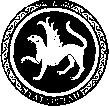  ОБРАЗОВАНИЯ И НАУКИ                        МӘГАРИФ ҺӘМ ФӘН РЕСПУБЛИКИ ТАТАРСТАН                                       МИНИСТРЛЫГЫ            ПРЕСС-СЛУЖБА                                      МАТБУГАТ ҮЗӘГЕ           ул. Кремлевская, д. 9, г. Казань, 420111                                                     Кремль урамы, 9 нчы йорт, Казан шәһәре, 420111Тел.: (843) 294-95-29, (843) 294-95-30, e-mail: monrt@yandex.ru, monrt90@yandex.ruВ финале Всероссийского конкурса на звание лучшего директора школы 2015 - шесть педагогов из ТатарстанаВо втором этапе конкурса «Директор школы-2015» примут участие  директор  средней школы №24 с углубленным изучением отдельных предметов г. Казани Васильева Алла Николаевна и директор казанской гимназии №19 Гафиятуллин Нияз Мансурович, директор Яковлевской средней школы Елабужского муниципального района Козырева Ольга Владимировна,  директор средней школы №25 им. 70-летия нефти Татарстана из Альметьевска Рамазанов Марат Ренатович и представители Бавлинского района – директор средней школы №6 Малахова Татьяна Александровна и директор Поповской средней школы Огородникова Рима Халяфовна. 
Лидерами по количеству директоров, прошедших во второй этап, кроме Республики Татарстан, также стали Санкт-Петербург (его представляют 7 руководителей школ) и Свердловская область (6 директоров).
Теперь 80-ти лидерам предстоит выполнить дополнительное задание - нововведение конкурса -  записать короткое видео с рассказом о том, что сегодня волнует, радует и огорчает в директорской профессии.
Окончательные результаты всех заочных испытаний станут известны 1 октября. Подробнее на сайте konkurs.direktor.ru, а также в социальных сетях.Сегодня стал известен список 80 конкурсантов, допущенных ко второму этапу заочного тура Всероссийского конкурса "Директор школы – 2015".  Наша республика - в лидерах по количеству конкурсантов.